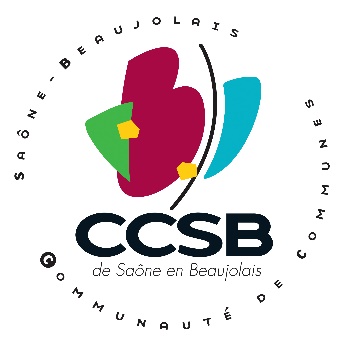 DOSSIER DE CANDIDATURE – Reprise Boutique du terroir Col de CrieINFORMATIONS PERSONNELLESPour lancer votre activité, vous disposez d'un apport personnel. Quel est le montant maximum dont vous pouvez disposer pour ce projet ?VOS COMPETENCES EN LIEN AVEC LE PROJETEn quoi votre expérience professionnelle ou personnelle vous permet-elle d’appréhender tous les aspects de ce projet entrepreneurial ? (Secteur d’activité, passion, engagement associatif …)Par votre parcours professionnel, ou votre formation, avez-vous des connaissances en gestion d’entreprise ? Un projet de Boutique du terroir : Vous allez bientôt ouvrir votre boutique de produits du terroir, que faites-vous, les trois premières semaines, pour essayer de vous faire connaitre (localement, sur le net …) ?Selon vous, comment développer l’activité et capter au mieux la clientèle de passage ? Plus globalement, quelles offres pensez-vous mettre en place ? (Spécialités, produits épiceries fines du terroir, petite restauration…)Selon vous, quelles sont les personnes ressources et partenariats à mettre en place pour garantir le succès de votre projet ?Périodes de fermeture envisagées : Pleine saison : du mois de             au mois de Basse saison : du mois de             au mois de Fait le ASignature : PIECES A JOINDRE A VOTRE DOSSIERCVSi possible, Copie de vos diplômes et certificats de formation en lien avec le projetTous documents ou informations qui appuieraient votre candidatureNOMPrénomAdresseCode PostalVilleTelMailNationalitéAvez-vous des enfants ?OUINONEtes-vous en couple ?OUINONAge des enfantsVotre conjoint participe-t ’il/elle au projet ?OUIOUINONPARTIELLEMENTPARTIELLEMENTProfession du conjointVotre situation professionnelle actuelle (salarié, demandeur d’emploi…) et les engagements qui en découlentMidiSoirLundiMardiMercrediJeudiVendrediSamediDimancheJours fériés